令和最初のローゼルサロンは、障がい者スポーツであるボッチャ体験教室を開催します。ボッチャは赤と青のボールを各チーム６球ずつ投げ合い、的になるボール(白)により多く近づけるかを競います。身体を動かしたい方、ご興味のある方、ご参加お持ちしております！　　	初心者		大歓迎！！！　		障がいの有無は問いません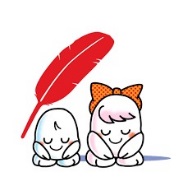 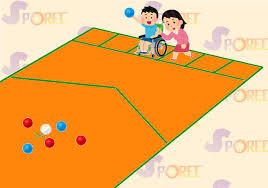 このイベントは赤い羽根共同募金を財源としています。≪参 加 申 込 書≫　　ファクス番号　： 0561-37-5412　 ※締め切り7月1９日　　　　     　下記の参加申込書にご記入ください。　＜お問い合せ先＞東郷町障がい者相談支援センター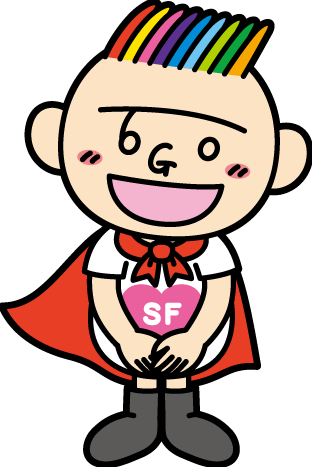 〒470-0151東郷町諸輪北山158-90　Tel：0561-39-0994　　Fax：0561-3754-5412　　　　　　　　　　　　　　　　　　　　　　　　E-mail:togoshakyo＠cocoa.ocn.ne.jp　　　　　　　　ふりがなふりがなふりがなふりがな〒〒〒〒TEL携帯電話 (                   )　　自宅 (                        )携帯電話 (                   )　　自宅 (                        )携帯電話 (                   )　　自宅 (                        )携帯電話 (                   )　　自宅 (                        )性別に〇をしてください。男　　・　　女練習参加可能日に〇をしてください。練習参加可能日に〇をしてください。練習参加可能日に〇をしてください。練習参加可能日に〇をしてください。7/28　　・　　8/１2 　・　　9/1 　・　　7/28　　・　　8/１2 　・　　9/1 　・　　7/28　　・　　8/１2 　・　　9/1 　・　　7/28　　・　　8/１2 　・　　9/1 　・　　ふりがなふりがなふりがなふりがなTEL携帯電話 (                   )　　自宅 (                        )携帯電話 (                   )　　自宅 (                        )携帯電話 (                   )　　自宅 (                        )携帯電話 (                   )　　自宅 (                        )該当するところに〇をしてください。該当するところに〇をしてください。該当するところに〇をしてください。該当するところに〇をしてください。・有 　・無・有 　・無・家族　 ・ヘルパー　・その他(　　　　　　　　)・家族　 ・ヘルパー　・その他(　　　　　　　　)